                        21 de marzo de 2020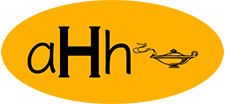 Estimados y estimadas colegas,Antes que nada, queremos ofreceros unas palabras de apoyo y solidaridad ante la crisis en la que todos nos encontramos. Esperamos que todos vosotros y vuestros seres queridos os encontréis lo mejor posible dada esta situación tan difícil de imaginar.Os escribimos con gran pesar para informaros que hemos tomado la difícil decisión de posponer el X congreso de la Asociación Hispánica de Humanidades, que estaba previsto para junio de 2020 en Málaga. Esperamos que la nueva fecha sea junio de 2021 - también en Málaga. Como comprenderéis, es complicado ahora mismo concretar detalles con los colegas en España, pero queremos informaros lo antes posible de que el congreso de junio de 2020 se ha suspendido. A Sara Robles, Juan Antonio Perles Rochel (UMA) y María Ascensión Morente del Monte (Museo de Málaga) nuestro más sincero agradecimiento por su gran apoyo a la Asociación Hispánica de Humanidades.  Pedimos vuestra paciencia mientras trabajamos para hacer los cambios necesarios. Os confirmamos que las propuestas ya aceptadas para 2020 siguen aceptadas para 2021, con modificaciones o sin ellas, dependiendo de vuestra elección. Empezaremos la semana que viene a devolver la inscripción entera a los que ya la habéis pagado.Aprovechamos esta comunicación para hablar de planes más lejanos. Lo más probable es que este cambio de fecha vaya a suponer un cambio en el calendario general de los futuros congresos de la AHH. Es decir, lo más probable es que el congreso XI tenga lugar en 2023, y no en 2022, como habría sido si hubiéramos podido celebrar el congreso este verano.La crisis mundial a la que nos estamos enfrentando es algo que nadie podía anticipar. Somos una asociación en la que muchos nos conocemos desde hace años, a la vez que mantenemos la puerta siempre abierta a nuevos colegas. Lamentamos no poder reunirnos en persona este verano para seguir apoyándonos intelectual, profesional, y personalmente. Deseamos de todo corazón que estéis bien, que sigáis bien y que no perdáis el ánimo.  No dudéis en escribirnos en caso de cualquier duda. Cuidaos mucho,  La Junta Directiva de la AHH

Carmen Sotomayor, Presidenta, UNC-Greensboro
Kyra Kietrys, Vicepresidenta, Davidson College
Adam Winkel, Tesorero, High Point University
Lucas Marchante-Aragón, Secretario, College of Staten Island - CUNY